ACTIVIDAD 2 "ACTIVIDAD 2"CUITLAHUAC SANDOVAL ANGUIANO LME3004¿Se definió la pregunta claramente?Identificar si el consumo de tabaco influye en la enfermedad de Parkinson temprana ¿Se especificó la condición que se estudia?Pacientes con Enfermedad de Parkinson temprana y su asociación con el tabaquismo.¿Se especificó la edad de la población y escenario en el cual se realiza?  Pacientes con edad entre los 21 a 50 años.¿Se especificó la estrategia utilizada en la búsqueda de los artículos?Repertories informatizados (MEDLAINE, PsycLIT, NISCMexico Biblioline, Current Contents, Best Evidence y Cochrane Data base of Systematic Reviews). ¿Se definieron a priori los criterios de elegibilidad de los artículos?Se dieron criterios de inclusión y de exclusión para la elección de los artículos¿Fueron apropiados los criterios utilizados para seleccionar los artículos de inclusión? Se establecieron intervalos de 95% no estaban disponibles en el artículo, calculamos valores no ajustados de los datos publicados en el artículo mediante el programa EPITABLE y EPIINFO.¿Tenían validez los estudios elegidos?Eran reconocidos por revistas  y asociaciones de renombre¿Fueron los estudios hechos al Azar?No porque tiene criterios para incluir los artículos al metanalisis, los cuales fueron previamente establecidos ¿Se identificaron los sesgos de los artículos incluidos?Los sesgos fueron identificados ya que los artículos pasaron por un proceso de elección ¿Cuál fue el periodo de publicación evaluado?De enero de 1975 a enero del 2003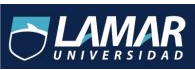 ¿Se incorporaron metanaanalisis en diferentes lenguajes o solo en inglés?No se aplicó ninguna restricción en cuanto al idioma   ¿Fue el tamaño de la población el suficiente?La muestra fue de 4500 estudios el cual equivale al 20% de los estudios evaluados¿Fue el tiempo suficiente para dar una conclusión valida?El tiempo en el cual fueron tomadas la distintas revisiones de artículos  fue de 28 años¿Fueron los tratamientos o exposiciones similares?La exposición fue la misma con la EPT y la asociación entre fumadores y los no fumadores.¿Se tiene información completa de los métodos utilizados en cada estudio?Los métodos fueron analizados y posteriormente revisados por neurólogos y epidemiólogos expertos en el tema¿Se tiene información de estudios no publicados?No se tiene información de estudios no publicados, solamente se refieren estudios publicados por revistas reconocidas¿Se realizó una extracción cuidadosa de los datos?Se extrajo o se calculó el  riesgo estimado, con su IC 95% de los estudios encontrados, si era factible.¿Fueron entrenadas las personas que extrajeron los datos?Las personas encargadas de la revisión  de artículos fueron neurólogos y personas expertas en el tema¿Fueron los resultados de los estudios de utilidad clínica?Los estudios en conjunto tienen utilidad clínica ya que se compara los distintos resultados y se obtiene un resultado concreto.¿Cuáles son los beneficios, daños y costos?Los beneficios son buenos ya que se llega a una respuesta u objetivo y son de bajo costo ya que los datos fueron tomados de artículos ya establecidos.¿Se realizó una prueba de homogeneidad?Se realizó obteniendo un resultado de 3.25  p=0.52¿Se utilizó el análisis de efectos al azar, especialmente si la prueba fue positiva?La prueba fue negativa lo que sugirió innecesaria la pruebas de aleatorización.¿Se estimaron los intervalos de confianza del estimado global?El intervalo de confianza fue de 95%¿Se determinaron los factores que más influenciaron el resultado?El factor de riesgo es el antecedente de tabaquismo